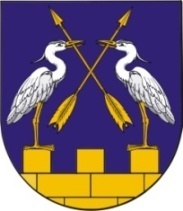                  МО АДМИНИСТРАЦИЙЖЕ                                              АДМИНИСТРАЦИЯ МО           «КОКШАЙСК СЕЛА АДМИНИСТРАЦИЙ»      «КОКШАЙСКОЕ СЕЛЬСКОЕ ПОСЕЛЕНИЕ»          ПУНЧАЛЖЕ						ПОСТАНОВЛЕНИЕ		№ 82                                                                                 от 09 марта 2016 годаО внесении изменений в постановление Администрации муниципального образования «Кокшайское сельское поселение» от 02 мая 2012 года № 63В целях реализации Постановления Правительства Российской Федерации от 15.06.2009 года № 478 «О единой системе информационно-справочной поддержки граждан и организации по вопросам взаимодействия с органами исполнительной власти и органами местного самоуправления с использованием информационно-телекоммуникационной сети «Интернет», Распоряжения Правительства Российской Федерации от 17.12.2009 года № 1993-р «Об утверждении сводного перечня первоочередных государственных и муниципальных услуг, предоставляемых в электронном виде», руководствуясь Уставом Администрации муниципального образования «Кокшайское сельское поселение», Администрация муниципального образования «Кокшайское сельское поселение»ПОСТАНОВЛЯЕТ:1. Внести в постановление Администрации муниципального образования «Кокшайское сельское поселение» от 02 мая 2012 года № 63 «Об утверждении Реестра муниципальных услуг» (в редакции постановление от 05.02.2013 № 20) следующее изменение:включить в реестр муниципальных услуг, предоставляемых (исполняемых) Администрацией МО «Кокшайское сельское поселение» муниципальную услугу:- по признанию граждан малоимущими.2. Контроль за исполнением настоящего постановления возложить на специалиста 1 категории Администрации муниципального образования «Кокшайское сельское поселение» Коновалову Н.Н.4. Настоящее постановление вступает в силу со дня его подписания.Глава администрации МО«Кокшайское сельское поселение»                                                П.Н.НиколаевТел(83645)6-82-21, факс 6-82-19. e-mail: kokshask.adm@yandex.ru,     ИНН/КПП 1203005905/120301001